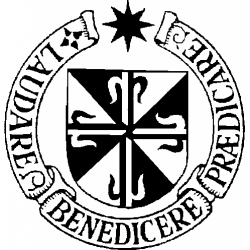 Conditions for permission to attend courses at BlackfriarsMembers of the public should not attend lectures or classes without permission and will agree by signing this form to the conditions under which they are allowed to attend.  Permission is granted for the named lecture of class and for the term and year stated only.  All those giving or attending courses at Blackfriars are bound to observe the norms governing study at Blackfriars found in the Students’ and Tutors’ Handbooks.  Due to the limited facilities available, members of the public attending lectures should not use the facilities of the JCR/MCR, except as guests of a member of the JCR/MCR on the single occasion when invited.We regret that permission for attendance cannot be given to members of the public if their presence inhibits those studying for a Studium degree, or if they are unable to abide by any of the conditions and norms for permission being given.    Part One – The CourseTo attend the above course(s) it is necessary first to complete and return this application form. You will be informed by email if your application has been successful.Part Two – About youAre you currently a student at another Hall or College of Oxford University?     Yes     NoIf yes, please indicate college and course ………………………………………………….Are you currently a part-time or full-time student elsewhere?                             Yes     NoIf yes, please indicate institute and course…………………………………………………. Part Three – About FeesBlackfriars Studium normally charges a fee for attendance at Studium Lecture Courses.  This does not apply to Oxford University Students.  Members of the general public may apply for a concession of 50% or even for the fee for lecture courses to be waived.The fee for each set of lectures is £60.The fee for Intermediate and Advanced Language Classes is £65 per termThe fee for Beginners’ Language Classes is £130 per termI agree to pay fees of £_________ for the course(s) for which I registerI ask for the fees to be waivedI ask for a concession of 50%   Please tick.Part Four - Data ProtectionI give permission for the information on this form to be held on computer to enable Blackfriars to administer its courses.Please note that this information is not passed on to other institutions or individuals, but may be used by Blackfriars to notify you of lectures or other events.Signature________________________________________     Date_________________Part Five – To be completed by Blackfriars